B4 NUTRITION4.2 Plant Nutrition1. Define photosynthesis - the fundamental process by which plants manufacture carbohydrates from raw materials using energy from light.2. Explain that chlorophyll traps light energy.Chloroplasts containing chlorophyll are responsible for trapping light energy. This energy is converted to chemical energy for the formation of carbohydrates (glucose);Glucose is usually changed to sucrose for transport around the plant, or to starch for storage;Oxygen is released as a waste product, or used by the plant for respiration.State the word equation for the production of simple sugars and oxygenState the balanced equation for photosynthesis in symbols                                                             LightCarbon dioxide + water	     Glucose + oxygen                                                     Chlorophyll                                             Light6CO2 + 6H2O	C6H12O6 + 6O2                                       ChlorophyllInvestigate the necessity for chlorophyll, light and CO2 for photosynthesis, using appropriate controls.Experiments can be used to find out what factors are needed for photosynthesis.First the plant is destarched. This involves leaving the plant in the dark for 48 hours. The plant uses up all the stores of starch in its leaves (in respiration).One plant (or leaf) is exposed to all the conditions needed- this is the control.Another plant (or leaf) is deprived of one condition (this may be light or carbon dioxide).After a few hours the starch test is carried out on the control and the test plant/leaf.TESTING A LEAF FOR STARCHThe starch test does not work by placing iodine solution on fresh leaves, it is not absorbed. Experiment 1 - To see if chlorophyll is needed for photosynthesis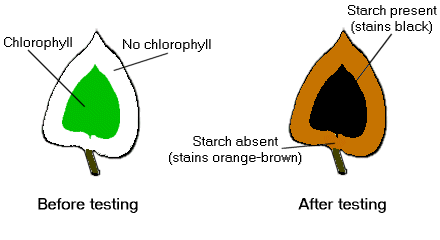 Steps involved:Leave a plant with variegated leaves (green and white) in a warm, sunny spot for a few days.Test the leaves for starch (the control is the green part of the variegated leaf; the experimental leaf is the white part of the variegated leaf)Result: green part will give a positive test for starch due to the presence of chlorophyllExperiment 2 - To see if carbon dioxide is needed for photosynthesis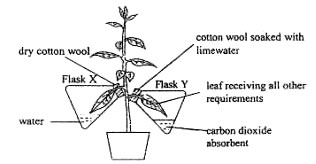 Destarch a plant. Set up the experiment as shown in the figure. Test the leaves for starch.Control is the flask with leaf & distilled water.Experimental leaf shows the absence of starch as it is deprived of carbon dioxide due to the presence of potassium hydroxide or limewaterExperiment 3 - To see if light is needed for photosynthesis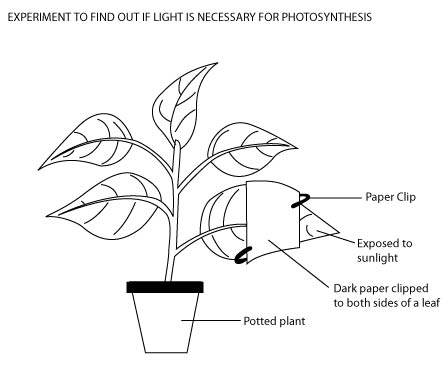 Destarch a plant. Set up the experiment as shown in the figure. Test the leaves for starch.Control is the uncovered part of the leaf which gives a positive test for starch. Experimental leaf is the covered part of the leaf, shows absence of starch in the absence of light.Investigate and state the effect of varying light intensity on the rate of photosynthesis (e. g. in submerged aquatic plants).Experiment to show the effect of light intensity on the rate of photosynthesis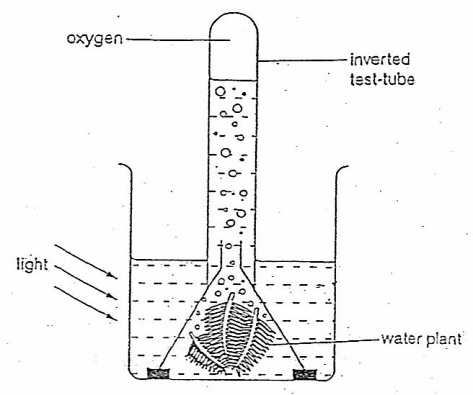 Set up the apparatus as shown in the diagram. Make sure that the test tube is completely full of water.Vary the light intensity by changing the distance of light from the plant.Count the number of bubbles produced per minute or the volume of gas (oxygen) collected after 10 minutes for each different intensity of light.Control variables: Type of plant, size of plant, amount of water in the trough, amount of time to collect the volume of gas.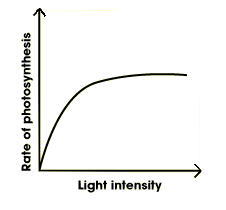 As light intensity increases, so does the rate of photosynthesis.The light intensity (I) is related to the distance (d) between the lamp and the plant (I=1/d2).As the lamp is moved closer, the light intensity increases.The rate of photosynthesis is directly proportional to the light intensity.However the photosynthetic rate cannot be increased indefinitely, a point is reached where all the chloroplasts cannot trap anymore light.Describe the intake of carbon dioxide and water by plants.Green plants take in carbon dioxide through the stomata in the leaves. This happens by diffusion;Behind each stoma is an air space which connects up with other air spaces between the spongy mesophyll cells;The cells which need carbon dioxide are the mesophyll cells inside the leaf;Carbon dioxide in the air space can then diffuse through the cell wall and cell membrane of mesophyll cells into the chloroplasts.Water is absorbed into roots by osmosis and transported to the leaf through xylem vessels;It then travels from xylem vessels to the mesophyll cells by osmosis.Identify and label the cuticle, cellular and tissue structure of a dicotyledonous leaf, as seen in cross section under the light microscope and describe the significance of the features of a leaf in terms of functions.                               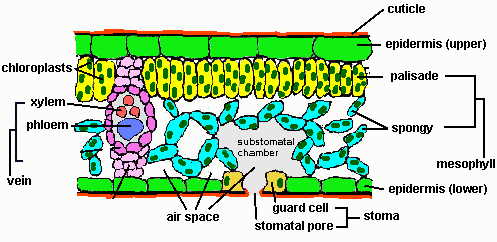 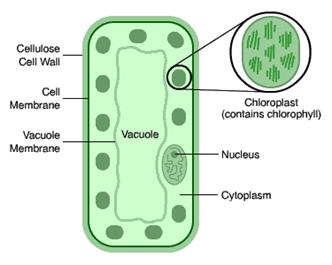                              Transverse section through a leaf                                             Palisade cell Describe the importance of nitrate and magnesium ions.Explain the effects of nitrate ion and magnesium ion deficiency on plant growth.Describe the uses, and the dangers of overuse, of nitrogen-containing fertilizers.Uses - To increase crop yieldsDangers of overuse – wilting and death of plants, as too much fertilizer results in water being drawn out of the plant roots by osmosis.Also Eutrophication- this is the destruction of life in nearby rivers and lakes. The process is as follows:Leaching (nitrates are soluble and carried to the nearby rivers by heavy rainfall)             		Rapid algal growth due to extra nitrates        		Death of algae (surface algae block light for algae below)Decay by bacteria (dead algae decomposed by bacteria, bacteria respire and use up oxygen)Death of aquatic animals due to lack of oxygenSTAGEREASONSAFETY POINTSBoil the leaf in waterTo break the cell membranes, this makes it permeableDanger of scaldingBoil the leaf in ethanolTo decolorize the leaf- chlorophyll dissolves in ethanolNo naked flames- ethanol is highly flammableRinse the leaf in waterBoiling the leaf in ethanol makes it brittle- water softens itLeaf the leaf out on white tileSo that the results are easy to seeAdd iodine solution to the leafTo test for the presence of starchAvoid skin contact with iodine solutionParts of a leafDescriptionFunctionsCuticleMade of wax, secreted by upper epidermisHelps in water proofing the leaf to prevent water lossUpper epidermisThin and transparent, absence of chloroplastsActs as protective layer & barrier to disease organisms; allows sunlight to penetratePalisade mesophyllNo gaps between cells. Cells are long, packed with chloroplasts Main region for absorption of light for photosynthesisSpongy mesophyllSpherical, loosely packed, contain chloroplasts but not as many as palisadeAir spaces between cells allow gaseous exchange - carbon dioxide to the cells, oxygen from the cells during photosynthesisVascular bundleThin vein made of xylem and phloemXylem vessels bring water and minerals to the leaf, phloem vessels transport sugars and amino acids away from the leafLower epidermisStomata present Acts as protective layer, StomataSurrounded by guard cellsGuard cells regulate whether the stoma is open or closed to allow carbon dioxide in & regulate the loss of water vapour during transpirationNITROGENMAGNESIUMMineral saltNitrate or ammonium ionsMagnesium ionsWhy neededTo make proteinsTo make chlorophyllDeficiencySlow growth, weak stem, yellow leavesYellowing of leaves